ACTA SEMANAL PROYECTO DE INVESTIGACIÓN SEMESTRAL  IQ3451 Introducción a la Sustentabilidad en la IngenieríaFecha:  Miembros del equipo: Tema de investigación:** Dejaremos indicaciones y ejemplos en color gris. Borrarlas al momento de la entregaObjetivos de la investigación semestral: Enumerar objetivo(s) de la investigación semestral. Este(os) objetivo(s) puede(n) ir modificándose a lo largo del semestre.{Ejemplo: Identificar los grandes impactos ambientales de la minería en Chile y analizar soluciones a estos impactos desde la mirada de la sustentabilidad}	Foto del Equipo (Reunión semanal)Indicar nombres de asistentes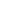 Hitos importantes de la semana: {Ejemplo: Se realiza reunión con la ONG “Impactos en la minería” 14/10}Nuevos compromisos: Compromiso Persona a cargoFecha determinada{Ejemplo: Buscar dos papers que hablen del uso de agua en Minería}{Amelia}{Martes 16/10}